ПОЯСНЮВАЛЬНА ЗАПИСКА№ ПЗН-57676 від 23.02.2024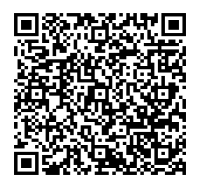 до проєкту рішення Київської міської ради:Про поновлення колективній комерційно-виробничій фірмі «КОНТО» договору оренди земельної ділянки від 22 березня                    2005 року № 66-6-00250 (зі змінами)  для будівництва, експлуатації та обслуговування магазину на вул. Гетьмана Павла Полуботка, 20 у Дніпровському районі м. КиєваЮридична особа:2. Відомості про земельну ділянку (кадастровий № 8000000000:66:106:0011).* Наведені розрахунки НГО не є остаточними і будуть уточнені відповідно до вимог законодавства при оформленні права на земельну ділянку.3. Обґрунтування прийняття рішення.Розглянувши звернення зацікавленої особи, відповідно до Земельного кодексу України, Закону України «Про оренду землі» та Порядку набуття прав на землю із земель комунальноївласності у місті Києві, затвердженого рішенням Київської міської ради від 20.04.2017                            № 241/2463, Департаментом земельних ресурсів виконавчого органу Київської міської ради (Київської міської державної адміністрації) розроблено цей проєкт рішення.4. Мета прийняття рішення.Метою прийняття рішення є забезпечення реалізації встановленого Земельним кодексом України права особи на оформлення права користування на землю.5. Особливі характеристики ділянки.6. Стан нормативно-правової бази у даній сфері правового регулювання.Загальні засади та порядок поновлення договорів оренди земельних ділянок (шляхом укладення договорів на новий строк) визначено Законом України «Про оренду землі» і Порядком набуття прав на землю із земель комунальної власності у місті Києві, затвердженим рішенням Київської міської ради від 20.04.2017 № 241/2463.Проєкт рішення не містить інформацію з обмеженим доступом у розумінні статті 6 Закону України «Про доступ до публічної інформації».Проєкт рішення не стосується прав і соціальної захищеності осіб з інвалідністю та не матиме впливу на життєдіяльність цієї категорії.7. Фінансово-економічне обґрунтування.Реалізація рішення не потребує додаткових витрат міського бюджету.Відповідно до Податкового кодексу України та рішення Київської міської ради                              від 14.12.2023 № 7531/7572 «Про бюджет міста Києва на 2024 рік»  орієнтовний розмір річної орендної плати складатиме:  220 120 грн 24 коп. (5%).8. Прогноз соціально-економічних та інших наслідків прийняття рішення.Наслідками прийняття розробленого проєкту рішення стане реалізація зацікавленою особою своїх прав щодо оформлення права користування земельною ділянкою.Доповідач: директор Департаменту земельних ресурсів Валентина ПЕЛИХ Назва	КОЛЕКТИВНА КОМЕРЦІЙНО-ВИРОБНИЧА ФІРМА «КОНТО» (ЄДРПОУ 21470000) (далі – Товариство ) Перелік засновників (учасників) юридичної   особиВЕДМІДЬ ОЛЕКСАНДР МИКОЛАЙОВИЧАдреса засновника: Україна, 04212, м. Київ, вул. Зої ГайдайРозмір внеску до статутного фонду: 15,00 грнЧастка (%): 30,00;КУРИЦЬКИЙ РОМАН ПЕТРОВИЧАдреса засновника: Україна, 01014, м. Київ,  вул. Звіринецька Розмір внеску до статутного фонду: 15,00 грнЧастка (%): 30,00;НОСЕНКО ОЛЬГА МИКОЛАЇВНААдреса засновника: Україна, 49000, Дніпропетровська обл., місто Дніпро, вул. Космонавта ПоповичаРозмір внеску до статутного фонду: 20,00 грнЧастка (%): 40,00. Кінцевий бенефіціарний   власник (контролер)НОСЕНКО ОЛЬГА МИКОЛАЇВНА
Адреса засновника: Україна, 49000, Дніпропетровська обл., місто Дніпро, вул. Космонавта ПоповичаТип бенефіціарного володіння: Прямий вирішальний впливВідсоток частки статутного капіталу в юридичній особі або відсоток права голосу в юридичній особі: 40;ВЕДМІДЬ ОЛЕКСАНДР МИКОЛАЙОВИЧ
Адреса засновника: Україна, 04212, м. Київ, вул. Зої ГайдайТип бенефіціарного володіння: Прямий вирішальний впливВідсоток частки статутного капіталу в юридичній особі або відсоток права голосу в юридичній особі: 30;КУРИЦЬКИЙ РОМАН ПЕТРОВИЧ
Адреса засновника: Україна, 01014, м. Київ,  вул. Звіринецька Тип бенефіціарного володіння: Прямий вирішальний впливВідсоток частки статутного капіталу в юридичній особі або відсоток права голосу в юридичній особі: 30. Клопотаннявід 07.08.2023 № 627440543 Місце розташування (адреса)м. Київ, вул. Гетьмана Павла Полуботка (до перейменування вул. – Попудренка),  20 у Дніпровському районі Площа0,0619 га Вид та термін оренда на 5 років (поновлення)Код виду цільового призначення03.07 для будівництва та обслуговування будівель торгівлі (для будівництва, експлуатації та обслуговування магазину) Нормативна грошова   оцінка  (за попереднім розрахунком*) 4 402 404 грн 75 коп. Наявність будівель і   споруд на ділянці:Забудована.На земельній ділянці розміщується будівля, в якій функціонує магазин «Dnipro M», винний дворик, аптека «Подорожник» та фірмовий магазин «Оболонь». Навколо будівель здійснено благоустрій території. Ділянка огороджена металевим парканом (акт обстеження земельної ділянки від 27.10.2023      № ДК/237-АО/2023).Відповідно до відомостей Державного реєстру речових прав на нерухоме майно Товариству на праві приватної власності належить нежитлова будівля літ. «А» загальною площею 523,5 кв. м (реєстраційний номер об’єкта нерухомого майна 1400844780000, номер відомостей про речове право 23235935 від 01.11.2017). Наявність ДПТ:Детальний план території відсутній. Функціональне   призначення згідно з Генпланом:Території вулиць та доріг та частково території громадських будівель та споруд (існуючі). Правовий режим:Земельна ділянка згідно з відомостями Державного реєстру речових прав на нерухоме майно перебуває у комунальній власності територіальної громади міста Києва. Згідно з відомостями Державного земельного кадастру: категорія земель – землі житлової та громадської забудови, код виду цільового призначення - 03.07. Розташування в зеленій   зоні:Відповідно до Генерального плану міста Києва та проекту планування його приміської зони на період до 2020 року, затвердженого рішенням Київської міської ради від 28.03.2002 № 370/1804, земельна ділянка за функціональним призначенням  не відноситься до територій зелених насаджень. Інші особливості:Земельна ділянка з кадастровим номером 8000000000:66:106:0011  відповідно до рішення Київської міської ради від 15.07.2004 № 419-5/1829 надана в короткострокову оренду терміном на 5 років Товариству для будівництва, експлуатації та обслуговування магазину (договір оренди земельної ділянки від 22.03.2005 № 66-6-00250).Рішенням Київської міської ради від 14.07.2011 № 765/6152  договір поновлено на 5 років (договір про поновлення та внесення змін договору оренди земельної ділянки від 02.11.2012 № 66-6-00614).Рішенням Київської міської ради від 06.06.2018 № 921/4985 договір поновлено на 5 років (договір про поновлення договору оренди земельної ділянки від 25.10.2018 № 296).Термін оренди за договором до 25.10.2023.Згідно з довідкою ГУ ДПС у м. Києві від 01.08.2023                                № 25181/АП/26-15-53-06-06 у Товариства заборгованість по орендній платі з юридичних осіб відсутня.Відповідно до листа ГУ ДПС у м. Києві від 14.02.2024                   № 4743/5/26-15-13-01-05 Товариство не включено до переліку підприємств-боржників зі сплати земельного податку та орендної плати за землю.Зважаючи на положення статей 9, 122 Земельного кодексу України та пункту 34 частини першої статті 26 Закону України «Про місцеве самоврядування в Україні» (щодо обов’язковості розгляду питань землекористування на пленарних засіданнях) вказаний проєкт рішення направляється для подальшого розгляду Київською міською радою.Директор Департаменту земельних ресурсівВалентина ПЕЛИХ